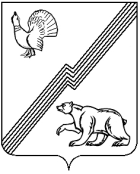 АДМИНИСТРАЦИЯ ГОРОДА ЮГОРСКАХанты-Мансийского автономного округа - ЮгрыПОСТАНОВЛЕНИЕот 08 ноября 2021 года								      № 2105-пО внесении измененийв постановление администрации города Югорска от 12.04.2021 № 497-п «Об утверждении административногорегламента предоставления муниципальнойуслуги «Прием заявлений, постановка на учет и зачисление детей в образовательныеорганизации, реализующие основнуюобразовательную программу дошкольногообразования (детские сады)»В соответствии с Федеральными законами от 29.12.2012 № 273-ФЗ            «Об образовании в Российской Федерации», от 02.07.2021 № 310-ФЗ                      «О внесении изменений в статью 54 Семейного кодекса Российской Федерации и статьи 36 и 67 Федерального закона «Об образовании Российской Федерации»:1. Внести в постановление администрации города Югорска                            от 12.04.2021 № 497-п «Об утверждении административного регламента предоставления муниципальной услуги «Прием заявлений, постановка на учет и зачисление детей в образовательные организации, реализующие основную образовательную программу дошкольного образования (детские сады)» следующие изменения:2. В приложении :2.1. Абзац 16 пункта 33.1 раздела II изложить в следующей редакции: «При наличии у ребенка братьев и (или) сестер, обучающихся в муниципальной образовательной организации, выбранной родителем (законным представителем) для приема ребенка, его родители (законные представители) дополнительно в заявлении для направления ребенка в образовательную организацию указывают фамилию(ии), имя (имена), отчество(а) (последнее – при наличии) братьев и (или) сестер.». 3. В приложении 1, 2 к административному регламенту предоставления муниципальной услуги «Прием заявлений, постановка на учет и зачисление детей в образовательные организации, реализующие основную образовательную программу дошкольного образования (детские сады)» слова «Братья и сестры, проживающие в одной семье, имеющие общее место жительства с ребёнком и обучающиеся образовательной организации, выбранной родителем (законным представителем) для приема на обучение» заменить словами «Братья и сестры, обучающиеся в образовательной организации, выбранной родителем (законным представителем) для приема на обучение».4. Опубликовать постановление в официальном печатном издании города Югорска и разместить на официальном сайте органов местного самоуправления города Югорска.5. Настоящее постановление вступает в силу после его официального опубликования.Исполняющий обязанностиглавы города Югорска                                                                    Д.А. Крылов